Приложение 4Исследуйте свойства функции  у = logaх, a > 1Исследуйте свойства функции  у = logaх, a > 11Что можно сказать о значениях аргумента логарифмической функции х?Вывод: D(f)=2Какие значения может принимать выражение  log a х = ?Вывод: Е(f)=3Является ли функция четной, нечетной?Вывод: Функция у = logaх, a > 1-4Точка пересечения с Ох: у=0Вывод: Функция у = logaх, a > 1 пересекает ось Ох в точке (  ;   )5Точка пересечения с Оу: х=0Вывод: Функция у = logaх, a > 1           пересекает ось Оу 6Дано: у = logaх, a > 1,  х1>0,x2>0  и х1<x2,Доказать: logaх1< logaх2, т.е. у = logaх, a > 1 - возрастающаяДоказательство:  Нам надо доказать, что  logaх1 <  logaх2.Предположим, что это не так, т.е. logaх1 … logaх2.  (*)Так как показательная функция у=ах при а˃1 ……………., то из (*) следует:.  (**)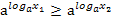 Но (по определению логарифма),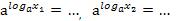 Т.е. неравенство (**) означает, что х1 … x2, а это противоречит  условию х1<x2.Таким образом logaх1 ….  logaх2, а значит у = logaх, a > 1 является ………………………. функцией7Построим  график  функции   у = log2х, a > 1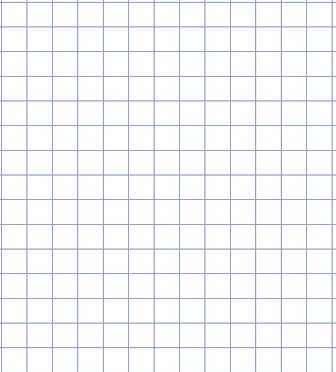 Вывод: Графики  функций у = logaх и у=ах при a > 1 …………………………. относительно прямой у = х